CHASSIS   MATERİALSMaterials used  in chassis is shown in the following  Table .  These materials are used in the forms of  channel, tabular,  tube and box section profiles, rods, plates and sheets.  a. Channel Section  -   Good resistance to bending b. Tabular Section  -    Good resistance to torsionc. Box Section         -     Good resistance to both bending and torsionThe most widely used chassis materials are shown in the following table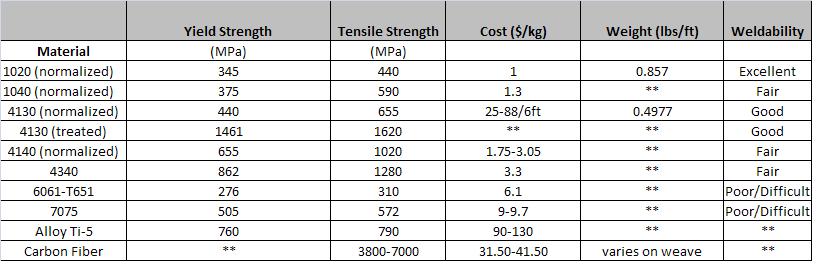 Chemical compositions of chassis matarials are as follows;1020  steel    low carbon and low strength steelC = % 0.17-0.23,  Mn= %0.30-0.60,  S=<0.050,  P = <0.0401040 steel      medium strength steel C= % 0.35-0.45  Si = % 0.05-0.35, Mn = =.60-1.0 S = 0.06, P = % 0.06  4130 steel  High strength steel4140 steel  High strength steelNickel                                 1.85 %6061 Aluminium Alloy   Medium strength heat treatable wrought  Al-Mg-Si alloy7075 Aluminium Alloy    High strength heat treatable aluminum wrought alloy7075 aluminum alloy's composition roughly includes 5.1–6.1% zinc, 2.1–2.9% magnesium, 1.2–2.0% copper, and less than half a percent of silicon, iron, manganese, titanium, chromium, and other metals.Ti-5  AlloyCarbon fiberCarbon fiber having various diameters ( 3 to 10 microns)Carbon 0.28 - 0.33Chromium   0.8 - 1.1Manganese 0.7 - 0.9Molybdenum 0.15 - 0.25Phosphorus 0.035 maxSilicon 0.15 - 0.35Sulphur 0.04 maxCarbon 0.42%Silicon 0.30%Molybdenum0.20%Manganese1.00%Chromium1.00%4340 steel    High strength steelManganese (Mn)0.0 - 0.15Iron (Fe)0.0 - 0.70Magnesium (Mg)0.80 - 1.20Silicon (Si)0.40 - 0.80Copper (Cu)0.15 - 0.40Zinc (Zn)0.0 - 0.25Titanium (Ti)0.0 - 0.15Chromium (Cr)0.04 - 0.35Aluminium (Al)BalanceComponentWt. %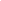 Al5FeMax 0.5OMax 0.2Sn2.5Ti92.5